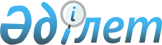 "Қазақстан Республикасында қылмыстық-атқару жүйесін дамытудың 2012 - 2015 жылдарға арналған бағдарламасын бекіту туралы" Қазақстан Республикасы Үкіметінің 2012 жылғы 9 маусымдағы № 775 қаулысына өзгеріс енгізу туралы
					
			Күшін жойған
			
			
		
					Қазақстан Республикасы Үкіметінің 2012 жылғы 28 желтоқсандағы № 1691 Қаулысы. Күші жойылды - Қазақстан Республикасы Үкіметінің 2014 жылғы 28 мамырдағы № 554 қаулысымен      Ескерту. Күші жойылды - ҚР Үкіметінің 28.05.2014 № 554 қаулысымен.

      Қазақстан Республикасының Үкіметі ҚАУЛЫ ЕТЕДІ:



      1. «Қазақстан Республикасында қылмыстық-атқару жүйесін дамытудың 2012 - 2015 жылдарға арналған бағдарламасын бекіту туралы» Қазақстан Республикасы Үкіметінің 2012 жылғы 9 маусымдағы № 775 қаулысына мынадай өзгеріс енгізілсін:



      көрсетілген қаулымен бекітілген Қазақстан Республикасында қылмыстық-атқару жүйесін дамытудың 2012 - 2015 жылдарға арналған бағдарламасында:



      «6. Бағдарламаны іске асыру жөніндегі іс-шаралар жоспары» деген бөлімде:



      реттік нөмірі 66-жол мынадай редакцияда жазылсын:

      «».

      2. Осы қаулы қол қойылған күнінен бастап қолданысқа енгізіледі.      Қазақстан Республикасының

      Премьер-Министрі                           С. Ахметов
					© 2012. Қазақстан Республикасы Әділет министрлігінің «Қазақстан Республикасының Заңнама және құқықтық ақпарат институты» ШЖҚ РМК
				66.Қазақстан Республикасының батыс өңірінде туберкулезбен ауыратын сотталғандарға арналған емдеу-профилактикалық мекемесінің құрылысына мемлекеттік сараптамадан өткізе отырып, ЖСҚ әзірлеуге бюджеттік өтінім енгізуБюджеттік өтінімІІМ2014 жылғы 2 тоқсан-----Талап етілмейді-